Algorithms and Data Structures
Algorithm Assignment: Lecture 13ID: 						Name:
1. Put six queens on a 6 × 6 chess-board such that none of them threatens any of others. You should write at least one possible solution.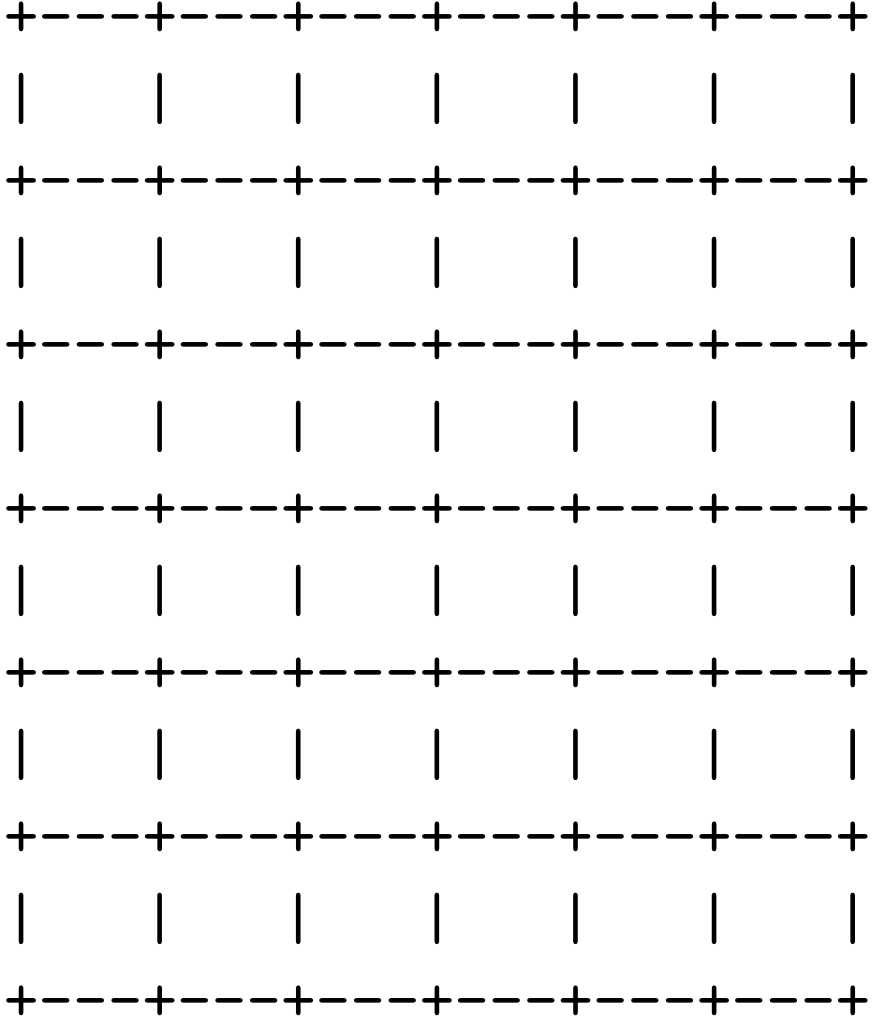 2. Find the shortest step to solve the following sliding puzzle. You can slide a piece to the space at one step. You should illustrate a Breadth First Search tree to solve the puzzle.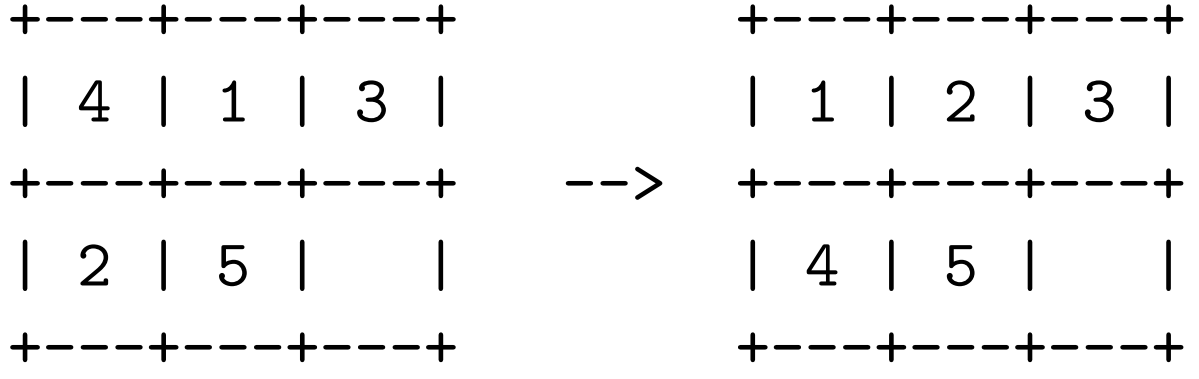 